schoolvoetbal uden					2024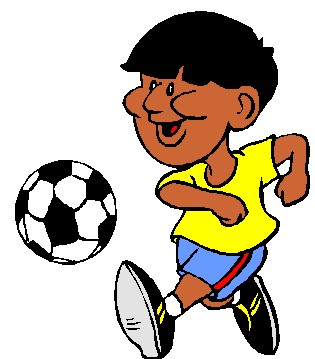 Organisatie:Stichting Schoolsport Uden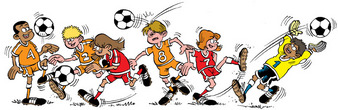  Uden, maart/april 2024,Aan alle medewerkers tijdens hetschool-voetbaltoernooi van Uden e.o.Beste mensen,Het is weer bijna april!!! April 2024!!!! Het is dus weer bijna zover!!! Schoolvoetbalmaand!!! Voor de 68e keer!!!!Voor u ligt het programma voor het komende schoolvoetbaltoernooi.  Hartelijk dank voor al uw toezeggingen en/of hulp tijdens de komende dagen. Met z’n allen maken we er voor de kinderen weer een geslaagd evenement van.Elk jaar krijgen we weer ouders en/of leerkrachten die met vragen en opmerkingen komen over het toernooi. Lees goed, want sinds een paar jaar zijn er veranderingen!!Het is goed om het volgende te weten!!De KNVB kent sinds enkele jaren een andere opzet bij het jeugdvoetbal.We spreken vanaf dit moment van groep 7 en groep 8-teamsWe spelen allemaal op een half veld.We spelen met 8 tegen 8We spelen wel met een keeper, met een afwijkend shirt!Een inworp wordt een intrap.Een strafschop is vanaf 9 meter.Meisjes mogen wel bij de jongens meedoen, andersom niet.Jongens/meisjes van groep 7 mogen wel met groep 8 meedoen, andersom niet.Oorbellen/sieraden moeten uit of dienen afgeplakt te worden.Iedereen mag slechts bij één team aangemeld worden en meedoen!!!Er zijn 3 speeldagen, wel verdeeld over groep 8 en groep 7. Dus let goed op!!De toernooidagen zijn:	woensdag   3 april spelen  28 Jongens 8-teamswoensdag 10 april spelen 16 jongens 7-teamswoensdag 17 april spelen 21 Meisjes 8-teams en 7 meisjes 7-teams Natuurlijk willen we weer allemaal winnen maar toch blijft  meedoen het belangrijkste. We zijn benieuwd wie dit jaar de hoogste prijs meeneemt, maar voorop staat natuurlijk een mooie, gezellige en sportieve strijd !!!!Alle wedstrijden worden gespeeld op de velden bij rksv Udi’19/CSU.ATTENTIE:*	Omdat iedere deelnemer door de KNVB verzekerd is, bent u wederom verplicht om op de bewuste speeldag van elk team een lijst met namen van spelers/speelsters in te dienen bij het wedstrijdsecretariaat. Een voorbeeldlijst vindt u bijgevoegd. Vul ook goed de naam van het team in!!!*	Ook dit jaar was het aanstellen van de nodige scheidsrechters een hele klus.    Scholen, die expliciet genoemd worden, worden verzocht dit alsnog op te lossen en door te geven aan het wedstrijdsecretariaat!! Bedankt!!Bij voorbaat hartelijk dank en heel veel succes en plezier tijdens het komende voetbalfestijn.We hopen er voor alle spelers, alle begeleiders, alle scheidsrechters en alle verdere medewerkers en vrijwilligers een gezellig en sportief toernooi van te maken.Met sportieve groeten,Kees van der Wijst, Ischa v.d. Burgt , Ad van Duijnhoven, REGLEMENT SCHOOLVOETBALTOERNOOI.De organisatie van het toernooi berust bij de Stichting Schoolsport Uden.Elke school mag meedoen.De spelers van een team mogen slechts een keer opgesteld worden en dus niet in een ander team ook nog meedoen. Dit geldt ook voor reserves. Jongens mogen niet meedoen in een meisjesteam, meisjes mogen wel meedoen met een jongensteam.Elke school zorgt voor een of meer geschikte scheidsrechters per ingeschreven ploeg.Er wordt gespeeld in poules in de voorrondes. Daarna volgen finales.Bij de gr 8-teams start de eerstgenoemde ploeg aan de zijde van het paviljoen. (en mag aftrappen)  Bij de gr 7-teams start de eerstgenoemde ploeg aan de kant van het paviljoen. (en mag aftrappen)  Zorg dat het team op tijd op het veld is. Bij meer dan 5 minuten te laat is de wedstrijd verloren en krijgt de tegenstander een 3-0 overwinning.Het eerst genoemde team dient reserveshirts (of hesjes) aan te doen bij gelijke kleuren van schoolshirt Hesjes zijn af te halen bij het wedstrijdsecretariaat.De keeper dient een afwijkend shirt te dragen.Oorbellen of sieraden zijn verboden, of dienen afgeplakt te worden!!!Door de veranderingen binnen de jeugdopzet van de KNVB vervalt de buitenspelregel.Elke ingeschreven ploeg kan vanaf de tweede wedstrijd consumptiemunten ophalen bij het secretariaat. Een speler die een grote mond heeft of iets dergelijks kan voor vijf minuten uit het veld worden gestuurd.Winnaar van de poule is het team, dat de meeste wedstrijdpunten heeft. Bij een gelijk aantal punten beslist het doelgemiddelde.Doelgemiddelde:	*	Doelpuntenverschil beslistIs het doelpuntenverschil gelijk, dan is de winnaar degene die de meeste goals voor heeft.Is dit ook gelijk, dan worden 5 strafschoppen genomen door 5 verschillende spelers. De keeper moet de wedstrijdkeeper zijn.Voor de winnaar van de gr 8-teams en de gr 7-teams, zowel bij de jongens als bij de meisjes is een wisselprijs beschikbaar. Deze wisselbeker wordt eigendom als hij 3 keer gewonnen is.Iedere wedstrijd moet op de aangegeven tijd beginnen. Het einde van de wedstrijden zal steeds worden aangegeven via de geluidsinstallatie. De scheidsrechter fluit voor het definitieve einde!!In alle omstandigheden waarin dit reglement niet voorziet, beslist de voetbalcommissie.De voetbalcommissie:Ischa v.d. BurgtKees van der WijstAd van DuijnhovenPlattegrond Udi-velden 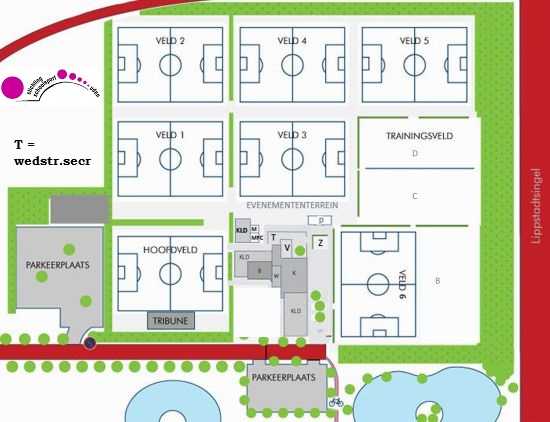 Locatie: 	Sportpark Parkzicht		vv. Udi’19/CSUParklaan 4 5404 NH UdenTel 0413 264529Spelerslijst schoolvoetbal 2024In te leveren op speeldag bij het wedstrijdsecretariaat !!Datum:_________________ Handtekening: 	_________INDELINGEN SCHOOLVOETBALTOERNOOI 2024Jongens gr 8-teams  woensdag 3 april ( velden 1a-1b-3a-3b-4a-4b)Poule A		Poule B		Poule C		Poule DUilenspiegel		de Wizzert		Aventurijn		de Kreek’l 2	De Wijde Wereld	Octopus 2		‘t Mulderke 3		‘t CentrumCamelot		de Vlasgaard 1	‘t Speleon		de Cirkel‘t Mulderke 1		Raam			de Palster 2		d’n DijkMarimba		de Palster 1		de Kreek’l 1		d’n OmgangVindingrijk		‘t Mulderke 2		de Vlasgaard 2	de KlimboomDe Tandem		de Vlonder 		de Vlieger		Octopus 1Jongens gr 7-teams  woensdag 10 april ( velden 3a-3b-4a-4b)Poule E		Poule F		Poule G		Poule HD’n Dijk		Vindingrijk		Octopus 2		‘t Mulderke De Vlasgaard 1	de Vlonder 2		d’n Omgang		CamelotUilenspiegel		Octopus 1		Aventurijn		de Wijde WereldDe Cirkel		Raam			de Vlasgaard 2	de Vlonder 1Meisjes gr 8-teams woensdag 17 april (Velden 3a-3b-4a-4b-6a-6b)Poule A		Poule B		Poule C	De Wizzert		d’n Omgang		OctopusDe Vlieger		de Vlasgaard 2	RaamAventurijn 2		Camelot 1		‘t Speleon‘t Mulderke 2		de Klimboom		Uilenspiegel‘t Centrum		Aventurijn 1		de Vlasgaard 1De Vlonder 1		Marimba		de Wijde Wereld 1Camelot 2		de Cirkel		‘t Mulderke 1Meisjes gr 7-teams woensdag 17 april (Velden 1a-1b)Poule Vindingrijk		Aventurijn 3‘t Mulderke 4de Wijde Wereld 2De Vlonder 2		De Vlasgaard 3	‘t Mulderke 3Jongens 8-teams  woensdag 3 april (1a-1b-3a-3b-4a-4b)De Jongens gr 8 spelen in 4 poules van 7. Genoeg wedstrijden om te spelen. De wedstrijden duren 13 minuten inclusief het wisselen. Dus zorg dat je zo snel mogelijk klaar staat, des te langer duurt de wedstrijd. Na de voorwedstrijden gaan de nrs 1 en nrs 2 nog door tegen elkaar. Alle andere ploegen zijn na de voorrondes uitgespeeld.Vorig jaar won hier de ploeg van Vindingrijk. We zijn benieuwd wie dit jaar met de hoogste eer gaat strijken om daarna op de regiofinales van de KNVB Uden te vertegenwoordigen. Succes!!Poule A		Poule B		Poule C		Poule DUilenspiegel		de Wizzert		Aventurijn		de Kreek’l 2	De Wijde Wereld	Octopus 2		‘t Mulderke 3		‘t CentrumCamelot		de Vlasgaard 1	‘t Speleon		de Cirkel‘t Mulderke 1		Raam			de Palster 2		d’n DijkMarimba		de Palster 1		de Kreek’l 1		d’n OmgangVindingrijk		‘t Mulderke 2		de Vlasgaard 2	de KlimboomDe Tandem		de Vlonder 		de Vlieger		Octopus 1VELD 1a:13.30		A	Uilenspiegel		- de Tandem		Aart Koopmans13.43		B	de Wizzert		- de Vlonder		Aart Koopmans13.56		A	Camelot		- Uilenspiegel	(de Tandem)14.09		B	de Vlasgaard 1	- Mulderke 2		(de Tandem)14.22		A	Camelot		- de Tandem		Aart Koopmans14.35		B	Mulderke 2		- de Vlonder		Aart Koopmans14.48		A	Vindingrijk		- Uilenspiegel	Guido Huggers15.01		B	Mulderke 2		- de Palster 1	Guido Huggers15.14		A	Vindingrijk		- Wijde Wereld	Aart Koopmans15.27		B	de Palster 1		- de Vlonder		Aart Koopmans15.40		A	Wijde Wereld 	- Uilenspiegel	Geert Wiendels15.53		B	Octopus 2		- de Palster 1	Geert Wiendels16.06		A	Vindingrijk		- Camelot		Maurits Bergen16.19		B	Raam			- de Vlonder		Maurits BergenVELD 1b:13.30		A	Wijde Wereld 	- Marimba		Henk Vissers13.43		B	Mulderke 2		- Octopus 2		Henk Vissers13.56		A	Wijde Wereld 	- de Tandem		Wilco van Rossum14.09		B	Octopus 2		- de Vlonder		Wilco van Rossum14.22		A	Vindingrijk		- Marimba		Henk Vissers14.35		B	Octopus 2		- de Wizzert		Henk Vissers14.48		A	Camelot		- Wijde Wereld	Pieter Verbruggen15.01		B	Vlasgaard 1		- de Wizzert		Pieter Verbruggen15.14		A	Marimba 		- de Tandem		Henk Vissers15.27		B	Vlasgaard 1		- Octopus 2		Henk Vissers15.40		A	Marimba 		- Camelot		(den Omgang)15.53		B	Vlasgaard 1		- de Vlonder 1	(den Omgang)16.06		A	Marimba 		- Uilenspiegel	Gerald Derks16.19		B	Mulderke 2		- de Wizzert		Gerald DerksVELD 3a:13.30		A	Vindingrijk		- Mulderke 1		Jos van Duijnhoven13.43		B	de Palster 1		- Raam		Jos van Duijnhoven13.56		A	Marimba		- Mulderke 1		Centrum14.09		B	de Palster 1		- de Wizzert		Centrum14.22		A	Mulderke 1		- Uilenspiegel	Jos van Duijnhoven14.35		B	Raam			- de Vlasgaard 1	Jos van Duijnhoven14.48		A	Mulderke 1		- de Tandem		Sjoerd Vogels15.01		B	Raam			- Octopus 2		Sjoerd Vogels15.14		A	Mulderke 1		- Camelot		Jos van Duijnhoven15.27		B	Mulderke 2		- Raam		Jos van Duijnhoven15.40		A	Vindingrijk		- de Tandem		Joyce Koolen15.53		B	Raam			- de Wizzert		Joyce Koolen16.06		A	Wijde Wereld	- Mulderke 1		Joeri de Wit16.19		B	de Palster 1		- de Vlasgaard 1	Joeri de Wit16.45		Fin1	nr 1 poule A		- nr 1poule C		Theo Straatman17.15		Fin.	Winnaar finale 1	- winnaar finale 2 	Theo Straatman			(wedstrijd om de 1e /2e plaats)(Deze ploegen mogen zich als nr 1 en nr 2 melden voorde regiofinales op 17 april bij vv Festilent in Zeeland	)VELD 3b:13.30		C	Aventurijn		- de Vlieger		Theo Straatman13.43		D	de Cirkel		- Centrum		Theo Straatman13.56		C	het Speleon		- de Vlieger		Frank de Bruijn14.09		D	de Omgang 		- de Cirkel		Frank de Bruijn14.22		C	de Vlieger		- de Palster 2	Theo Straatman14.35		D	de Omgang 		- den Dijk		Theo Straatman14.48		C	het Speleon		- Aventurijn		Martijn Vos15.01		D	de Klimboom		- de Cirkel		Martijn Vos15.14		C	de Vlieger		- de Kreek’l		Theo Straatman15.27		D	de Cirkel		- den Dijk		Theo Straatman15.40		C	de Vlieger		- de Vlasgaard 2	Alfons Sanders15.53		D	de Cirkel		- Octopus 1		Alfons Sanders16.06		C	de Vlieger		- Mulderke 3		Niels de Louw16.19		D	de Cirkel 		- de Kreek’l 2		Niels de Louw16.45		Fin2	nr 1 poule B		- nr 1 poule D	Henk Vissers17.15		Fin 	verliezer finale 1	- verliezer finale 2	Henk Vissers		(wedstrijd om de 3e en de 4e plaats)VELD 4a:13.30		C	het Speleon		- Mulderke 3		Jeroen Smulders13.43		D	de Klimboom		- den Omgang	Jeroen Smulders13.56		C	de Vlasgaard 2	- de Palster 2	Jordy Lamers14.09		D	den Dijk		- Octopus 1		Jordy Lamers14.22		C	de Kreek’l 1		- Aventurijn		Jeroen Smulders14.35		D	de Klimboom		- Octopus 1		Jeroen Smulders14.48		C	de Palster 2		- Mulderke 3		Rik Korsten15.01		D 	den Omgang		- Octopus 1		Rik Korsten15.14		C	de Palster 2		- Aventurijn		Jeroen Smulders15.27		D	Octopus 1		- Centrum		Jeroen Smulders15.40		C	het Speleon		- de Palster 2	(de Vlieger)15.53		D	den Omgang 	- de Kreek’l 2		(de Vlieger)16.06		C	Aventurijn		- de Vlasgaard 2	(de Vlieger)16.19		D	den Omgang		- Centrum		(de Vlieger)16.45		Fin3	nr 2 poule A		- nr 2 poule C	Jeroen Smulders17.15		Fin	winnaar finale 3	- winnaar finale 4	Jeroen Smulders			(wedstrijd om de 5e en de 6e pl	VELD 4b:13.30		C	de Kreek’l 1		- de Palster 2	Ad Stuiver13.43		D	de Kreek’l 2		- Octopus 1		Ad Stuiver13.56		C	Mulderke 3		- Aventurijn		Jan Biemans14.09		D	de Klimboom		- Centrum		Jan Biemans14.22		C	de Vlasgaard 2	- het Speleon	Ad Stuiver14.35		D	Centrum		- de Kreek’l 2		Ad Stuiver14.48		C	de Vlasgaard 2	- de Kreek’l 1		Harold de Klein15.01		D	den Dijk		- de Kreek’l 2		Harold de Klein15.14		C	de Vlasgaard 2	- Mulderke 3		Ad Stuiver15.27		D	de Kreek’l 2		- de Klimboom	Ad Stuiver15.40		C	de Kreek’l 1		- Mulderke 3		Joep de Kan15.53		D	den Dijk 		- Centrum		Joep de Kan16.06		C	het Speleon		- de Kreek’l 1		Ad Stuiver16.19		D	de Klimboom		- den Dijk		Ad Stuiver16.45		Fin4	nr 2 poule B		- nr 2 poule D	Aart Koopmans17.15		Fin	verliezer finale 3	- verliezer finale 4	Aart Koopmans(wedstrijd om de 7e en de 8e plaats)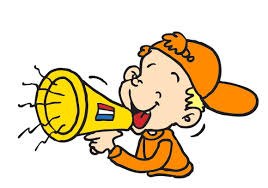 Eindstand Jongens 8-teams:	1………………………………….	2…………………………………….	3………………………………….	4………………………………….	5………………………………………..	6…………………………………………	7………………………………………..	8………………………………………..	9…………………………………………	10………………………………………….	11…………………………………………….	12……………………………………………………Jongens gr 7-teams  woensdag 10 april ( velden 3a-3b-4a-4b)Bij de jongens 7 hebben we 16 teams, verdeeld in vier poules van ieder 4 ploegen.Na de eerste rondes worden de ploegen opnieuw ingedeeld in poules van nrs 1-2-3 en 4.Dan moet iedereen goed kijken waar men ingedeeld is.De winnaar van vorig jaar, RAAM, zal er alles aan doen om de wisselbeker wederom mee naar de eigen school te nehmen. We zijn benieuwd of dat zal lukken….Poule E		Poule F		Poule G		Poule HD’n Dijk		Vindingrijk		Octopus 2		‘t Mulderke De Vlasgaard 1	de Vlonder 2		d’n Omgang		CamelotUilenspiegel		Octopus 1		Aventurijn		de Wijde WereldDe Cirkel		Raam			de Vlasgaard 2	de Vlonder 1Veld 3a:13.30 		A	Uilenspiegel		- de Vlasgaard 1	Jeroen Smulders13.45		B	Vindingrijk		- Raam		Jeroen Smulders14.00		A	Uilenspiegel		- den Dijk		Ruud Heij14.15		B	Raam			- de Vlonder 2	Ruud Heij14.30		A	de Vlasgaard 1	- den Dijk		Jeroen Smulders14.45		B	Octopus 1		- Raam		Jeroen Smulders15.00		-	15.15		3	nr 3C			- nr 3B			Henk Vissers15.30		1	nr 1C			- nr 1B			Henk Vissers15.45		3	nr 3C			- nr 3A			Russel Hartley16.00		1	nr 1C			- nr 1A			Russel Hartley16.15		3	Nr 3B			- nr 3A			Jos van Duijnhoven16.30		1	nr 1B			- nr 1A			Jos van Duijnhoven16.06			16.30Veld 3b:13.30 		A	den Dijk		- de Cirkel		Jos van Duijnhoven13.45		B	Octopus 1		- de Vlonder 2	Jos van Duijnhoven14.00		A	de Vlasgaard 1	- de Cirkel		Patrick van Thiel14.15		B	Octopus 1		- Vindingrijk		Patrick van Thiel14.30		A	de Cirkel		- Uilenspiegel	Jos van Duijnhoven14.45		B	Vindingrijk		- de Vlonder 2	Jos van Duijnhoven15.00		-	15.15		3	nr 3A			- nr 3D			Jeroen Smulders15.30		1	nr 1A			- nr 1D			Jeroen Smulders15.45		3	nr 3B			- nr 3D			Geert Wiendels16.00		1	nr 1B			- nr 1D			Geert Wiendels16.15		3	nr 3C			- nr 3D			Henk Vissers16.30		1	nr 1C			- nr 1D			Henk Vissers16.06		Veld 4a:13.30 		C	Octopus 2		- de Vlasgaard 2	Henk Vissers13.45		D	Mulderke 		- de Vlonder 1	Henk Vissers14.00		C	den Omgang		- de Vlasgaard 2	Geert Wiendels14.15		D	Camelot		- de Vlonder 1	Geert Wiendels14.30		C	de Vlasgaard 2	- Aventurijn		Henk Vissers14.45		D	Camelot		- Mulderke 		Henk Vissers15.00		-15.15		4	nr 4C			- nr 4B			Frank de Bruijn15.30		2	nr 2C			- nr 2D			Frank de Bruijn15.45		4	nr 4C			- nr 4A			Cas Maas16.00		2	nr 2C			- nr 2A			Cas Maas16.15		4	nr 4B			- nr 4A			Nick Karimoen16.30		2	nr 2B			- nr 2A			Nick Karimoen16.45Veld 4b:13.30 		C	Aventurijn		- den Omgang	Wilko Verbruggen13.45		D	Wijde Wereld 	- Camelot		Wilko Verbruggen14.00		C	Aventurijn		- Octopus 2		Willem van Haren14.15		D	Wijde Wereld	- Mulderke 		Willem van Haren14.30		C	den Omgang		- Octopus 2		Maarten Kersten14.45		D	de Vlonder 1		- Wijde Wereld	Maarten Kersten15.00		-15.15		4	nr 4A			- nr 4D			Luut Terluin15.30		2	nr 2A			- nr 2D			Luut Terluin15.45		4	nr 4B			- nr 4D			Rowin (Mulderke)16.00		2	nr 2B			- nr 2D			Rowin (Mulderke)16.15		4	nr 4C			- nr 4D			Twan van Grunsven16.30		2	nr 2C			- nr 2D			Twan van Grunsven16.45		Eindstanden jongens gr 7-teams1………………………………………………………..2……………………………………………3……………………………………………………4……………………………………………..……..5………………………………………………..6………………………………………………..Meisjes gr 8-teams woensdag 17 april (Velden 3a-3b-4a-4b-6a-6b)Poule A		Poule B		Poule C	De Wizzert		d’n Omgang		OctopusDe Vlieger		de Vlasgaard 2	RaamAventurijn 2		Camelot 1		‘t Speleon‘t Mulderke 2		de Klimboom		Uilenspiegel‘t Centrum		Aventurijn 1		de Vlasgaard 1De Vlonder 1		Marimba		de Wijde Wereld 1Camelot 2		de Cirkel		‘t Mulderke 1Alle ploegen van de gr8-meisjes en de gr7-meisjes zijn doorgenummerd. Dit om bij het omroepen enige verwarring te voorkomen.De wedstrijden duren 15 minuten inclusief 2 min om te wisselen. Zorg dus dat je klaar staat en zo snel mogelijk op het veld. Des te eerder kan de wedstrijd beginnen. Des te meer tijd heb je om te spelen. Let op, door het ongelijke getal van 7 teams moet elke ploeg soms twee keer achter elkaar spelen. We zijn benieuwd wie dit jaar de finalisten worden. Succes!!! En….veel plezier!!VELD 3a:13.30		A	de Wizzert		- Camelot 2		Jeroen Smulders13.45		A	Aventurijn 2		- Centrum		Jeroen Smulders14.00		A	de Vlonder 1		- de Wizzert		Georg Riemann14.15		A	Mulderke 2		- Aventurijn 2		Georg Riemann14.30		A	de Wizzert		- Centrum		Jeroen Smulders14.45		A	de Vlonder 1		- Centrum		Jeroen Smulders15.00		A	Mulderke 2		- de Wizzert		Georg Riemann15.15		A	Centrum		- Camelot 2		Georg Riemann15.30		A	de Wizzert		- Aventurijn 2		Jeroen Smulders15.45		A	Centrum		- Mulderke 2		Jeroen Smulders16.00		A	de Vlieger		- de Wizzert		Jeroen Smulders16.15		16.30			VELD 3b:13.30		A	de Vlieger		- de Vlonder 1	Aart Koopmans13.45		A	Camelot 2		- Mulderke 2		Aart Koopmans14.00		A	Centrum		- de Vlieger		Harold vd Leest14.15		A	Camelot 2		- de Vlonder 1	Harold vd Leest14.30		A	de Vlieger		- Mulderke 2		Aart Koopmans14.45		A	Aventurijn 2		- Camelot 2		Aart Koopmans15.00		A	Aventurijn 2		- de Vlieger		Michiel Hombergen15.15		A	Mulderke 2		- de Vlonder 1	Michiel Hombergen15.30		A	Camelot 2		- de Vlieger		Chantal vd Dries15.45		A	de Vlonder 1		- Aventurijn 2		Chantal vd Dries16.00		16.15		16.30			VELD 4a:13.30		B	den Omgang		- de Cirkel		Jos van Duijnhoven13.45		B	Camelot 1		- Aventurijn 1		Jos van Duijnhoven14.00		B	Marimba		- den Omgang	Roy van Grunsven14.15		B	de Klimboom		- Camelot 1		Roy van Grunsven14.30		B	den Omgang 	- Aventurijn 1		Jos van Duijnhoven14.45		B	Marimba		- Aventurijn 1		Jos van Duijnhoven15.00		B	de Klimboom 	- den Omgang	Frank van Dijk15.15		B	Aventurijn 1		- de Cirkel		Frank van Dijk15.30		B	den Omgang 	- Camelot 1		Josje Veld15.45		B	Aventurijn 1		- de Klimboom	Bram Versteegde16.00		B	de Vlasgaard 2	- den Omgang	Bram Versteegde16.15		16.30		Fin1 	nr 1 poule A		- nr 1 poule B	Aart Koopmans16.4517.00		Fin.	Winnaar finale 1	- winnaar finale 2	Aart Koopmans				(wedstrijd om de 1e en 2e plaats)(De winnaar van deze finale mag zich melden voor de regiofinales op 15 mei as bij vv Festilent in Zeeland)VELD 4b:13.30		B	de Vlasgaard 2	- Marimba		Job van Zutven13.45		B	de Cirkel		- de Klimboom	Job van Zutven14.00		B	Aventurijn 1		- de Vlasgaard 2	Ellen van der Lee14.15		B	de Cirkel 		- Marimba		Ellen van der Lee14.30		B	de Vlasgaard 2	- de Klimboom	Bram Reijnen14.45		B	Camelot 1		- de Cirkel		Bram Reijnen15.00		B	Camelot 1		- de Vlasgaard 2	Job van Zutven15.15		B	de Klimboom		- Marimba		Job van Zutven15.30		B	de Cirkel		- de Vlasgaard 2	David vd Steen15.45		B	Marimba		- Camelot 1		David vd Steen16.00		16.15		16.30		Fin1 	nr 1 poule C		- beste nr 2		Ad Stuiver	16.45		17.00		Fin.	Verliezer finale 1	- verliezer finale 2	Ad Stuiver				(wedstrijd om de 3e en 4e plaats)VELD 6a:13.30		C	Octopus		- Mulderke 1		Ad Stuiver13.45		C	het Speleon		- de Vlasgaard 1	Ad Stuiver14.00		C	Wijde Wereld 1	- Octopus		Martijn vd Sanden14.15		C	Uilenspiegel		- het Speleon	Martijn vd Sanden14.30		C	Octopus 		- de Vlasgaard 1	Ad Stuiver14.45		C	Wijde Wereld 1	- de Vlasgaard 1	Ad Stuiver15.00		C	Uilenspiegel		- Octopus		(de Vlieger)15.15		C	de Vlasgaard 1	- Mulderke 1		(de Vlieger)15.30		C	Octopus 		- het Speleon	Ad Stuiver15.45		C	de Vlasgaard 1	- Uilenspiegel	Ad Stuiver16.00		C	Raam 			- Octopus		Ad Stuiver16.15		16.30			VELD 6b:13.30		C	Raam			- Wijde Wereld 1	Dirk Damsma13.45		C	Mulderke 1		- Uilenspiegel	Dirk Damsma14.00		C	de Vlasgaard 1	- Raam		(Centrum)14.15		C	Mulderke 1		- Wijde Wereld 1	(Centrum)14.30		C	Raam 			- Uilenspiegel	Niels de Louw14.45		C	het Speleon		- Mulderke 1		Niels de Louw15.00		C	het Speleon		- Raam		Mark Bernards15.15		C	Uilenspiegel		- Wijde Wereld 1	Mark Bernards15.30		C	Mulderke 1		- Raam		Renate Holdijk15.45		C	Wijde Wereld 1	- het Speleon	Renate Holdijk16.00		16.15		16.30		Eindstand Meisjes gr 8-teams :					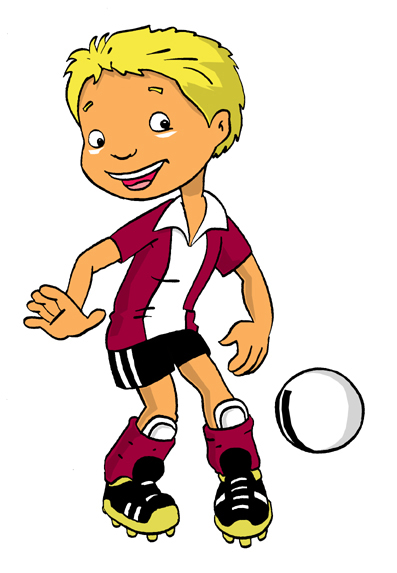 	1…………………………………………	2………………………………………….	3………………………………………….	4…………………………………………	5……………………………………………	6…………………………………………..	7…………………………………………….	8…………………………………………….Meisjes gr 7-teams woensdag 17 april (Velden 1a-1b)Poule Vindingrijk		Aventurijn 3‘t Mulderke 4de Wijde Wereld 2De Vlonder 2	De Vlasgaard 3	‘t Mulderke 3Alle ploegen van de gr 8-meisjes en de gr7-meisjes zijn doorgenummerd. Dit om bij het omroepen enige verwarring te voorkomen.De wedstrijden duren 15 minuten inclusief 2 min om te wisselen. Zorg dus dat je klaar staat en zo snel mogelijk op het veld. Des te eerder kan de wedstrijd beginnen. Des te meer tijd heb je om te spelen. We zijn benieuwd wie er dit jaar met de grootste beker van door gaat. Succes!!! En….veel plezier!!Veld 1a:13.30 			de Vlasgaard 3	- Mulderke 3		Mark Bernards13.45			Wijde Wereld 2	- Aventurijn 3		Mark Bernards14.00			Wijde Wereld 2	- Mulderke 4		(den Omgang)14.15								14.30			de Vlasgaard 3	- Mulderke 4		(den Omgang)14.45			de Vlonder 2		- Aventurijn 3		Frank van Dijk15.00			de Vlonder 2		- Vindingrijk		Frank van Dijk15.15			15.30			Mulderke 4		- Vindingrijk		……15.45			de Vlasgaard 3	- de Vlonder 2	Harold vd Leest16.00			Mulderke 4		- Mulderke 3		Harold vd Leest16.15		16.30			Mulderke 4		- Aventurijn 3		Dirk Damsma16.45			Aventurijn 3		- de Vlasgaard 3	Dirk Damsma17.00Veld 1b:13.30 			de Vlonder 2		- Mulderke 4		Michiel Hombergen13.45			de Vlonder 2		- Mulderke 3		Michiel Hombergen14.00			de Vlasgaard 3	- Vindingrijk		Chantal vd Dries14.15			14.30			Wijde Wereld 2	- Vindingrijk		Chantal vd Dries14.45			Wijde Wereld 2	- de Vlasgaard 3	Josje Veld15.00			Aventurijn 3		- Mulderke 3		Josje Veld15.15			15.30			Wijde Wereld 2	- Mulderke 3		Gagan Rai15.45			Aventurijn 3		- Vindingrijk		Gagan Rai16.00			de Vlonder 2		- Wijde Wereld 2	Bram Reijnen16.15									16.30			Vindingrijk		- Mulderke 3		Bram Reijnen16.45		Eindstand meisjes gr 7-teams :	1…………………………………………	2………………………………………….	3………………………………………….	4…………………………………………	5……………………………………………	6…………………………………………..	7……………………………………………..	8……………………………………………..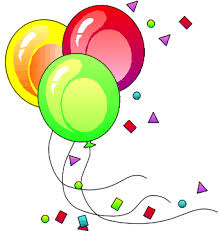 We bedanken de voetbalverenigingUdi’19/CSUvoor hun geweldige medewerking aan het schoolvoetbaltoernooi!!!!!!Eindstanden 2020: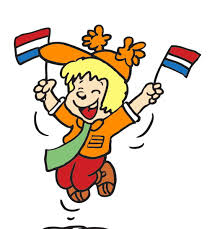 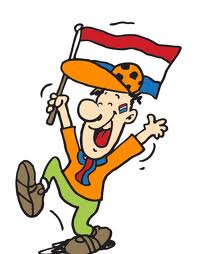 Jongens gr8	Jongens gr 7	Meisjes gr 8		Meisjes gr 71…………		1……………		1………………	1……………….2……………		2……………		2…………….		2………………..3……………		3……………		3………………	3………………...4……………		4……………		4………………	4………………..Iedereen, 			spelers, scheidsrechters	leiders/stersleerkrachtenehbo-ersmateriaalmannenheel hartelijk dank voor de drie gezellige dagen van strijd, van plezier, van verdriet, van verlies, van winst,van respect!!Graag tot volgend jaar!!! 		(65e Keer!!!!!)Naam team:                                  jongens/meisjesNaam team:                                  jongens/meisjesNaam team:                                  jongens/meisjesNaam team:                                  jongens/meisjesNaam leider/leidsterNaam leider/leidsterNaam leider/leidsterNaam leider/leidsterRoepnaam + naam spelerGeb.datumVerenigings-lid ja/neeVerenigings-lid ja/nee1234567891011121314151617